Track RecordVictorian transport services
quarterly performance bulletinIssue 71 Services April-June 2017Public transport performance on metropolitan services series remained steady in the second quarter of 2017, with no significant changes in punctuality and reliability results. Regional service performance declined, with a drop in regional punctuality this quarter.Overall satisfaction with metropolitan services decreased marginally compared with last quarter, from 68.8 per cent down to 67.7 per cent. There was no significant change compared with the June 2016 quarter. Overall customer satisfaction with regional trains decreased slightly compared with last quarter, from 77.1 per cent down to 74.3 per cent. This was identical to the June 2016 quarter (74.3 per cent).This information is published by Public Transport Victoria (PTV). PTV was established in 2012 and manages Victoria’s train, tram and bus services. PTV also provides a single contact for customers wanting information on public transport timetables, services, tickets and improvement projects.ContentsPunctuality and reliability	4Punctuality	4Reliability	7Quarterly City and Westona Loop Bypasses	8Unplanned express services	8Customer compensation	9Payments	10Metropolitan train and tram	10V/Line	11Bus	11Customer satisfaction	12Customer satisfaction	12About customer satisfaction ratings	12Overall satisfaction	13Metropolitan trains	15Metropolitan trams	16Metropolitan buses	17V/Line modes	18V/Line coaches	20Travel behaviour and ticketing	21Travel behaviour	21myki device availability	22Fare compliance	24Attitudes toward Authorised Officers	24Digital products	25Call Centre	27Industry-wide feedback	29About industry feedback	29Stakeholder share	29Industry feedback	31PTV feedback	32Punctuality and reliabilityPunctualityMetropolitan trains are considered on time if they arrive no more than four minutes and 59 seconds after their scheduled time in the timetable. Metropolitan trams are considered on time if they arrive no more than 59 seconds before or four minutes and 59 seconds after the scheduled time in the timetable. Metropolitan buses are considered on time if they arrive no more than 59 seconds before or five minutes and 59 seconds after their scheduled time in the timetable. Long distance regional trains are considered on time if they arrive no more than 10 minutes and 59 seconds after their scheduled time in the timetable. Short distance regional trains are considered on time if they arrive no more than five minutes and 59 seconds after their scheduled time in the timetable.Punctuality measures do not include replacement services (that is, replacement buses and coaches) which operated during the V/Line restoration period (January – June 2016).Note: Effective from Track Record 67, punctuality measures for metropolitan bus services have changed.As of 1 April 2016, punctuality is measured as the proportion of services departing timing points no more than 59 seconds early and no more than 4 minutes and 59 seconds later than timetabled/scheduled. Data is collected by Victoria’s bus tracking system (BTS).BTS systems collect information from global positioning system (GPS) devices on buses, and at approximately 20,000 bus stops across metropolitan Melbourne.Prior to the introduction of BTS systems, data was collected through manual reporting mechanisms. Services were considered on time when they arrived no later than 5 minutes and 59 seconds late. Manual reporting was based on limited samples of 5–10 per cent of services. Table 1: Train, tram and bus punctuality – percentage of services on-timeFigure 1: Train, tram and bus punctuality – percentage of services on-timeFigure Table 2: Metropolitan train punctuality – percentage of peak services on-time at destination
Table 3: Metropolitan train punctuality – percentage of off-peak services on-time at destinationReliabilityMetropolitan train reliability is measured as the percentage of the timetable that is delivered. Non-delivery of services includes cancellations, trains that run short and trains that bypass the City or Altona Loops.Metropolitan tram reliability is based on the percentage of the timetable delivered. Non-delivery of services includes cancellations and trams that run short.Metropolitan bus reliability is the percentage of services that operate and are completed.Regional train reliability is measured as the percentage of scheduled services that are delivered. Reliability measures do not include replacement services (that is, replacement buses and coaches) which operated during the V/Line restoration period (January – June 2016).Table 4: Train, tram and bus reliability – percentage of timetable delivered
Figure 2: Train, tram and bus reliability – percentage of timetable deliveredQuarterly City and Westona Loop BypassesTable 5: Quarterly City and Westona Loop BypassesThere were 1198 bypasses of the City Loop this quarter, which is 1.9 per cent of the 61,669 services scheduled to run through the loop during this time. There were 87 bypasses of the Westona Loop, which is 1 per cent of the 8,224 services scheduled to run through the loop during this time.Unplanned express servicesTable 6: Quarterly unplanned express services
The percentage of services run as unplanned express over the June 2017 quarter was 0.00052 per cent.Customer compensationTrain and tram operators are expected to deliver a punctual and reliable service for customers.PTV insists that operators do everything they can to deliver services in line with the agreed timetable.Where operators fall short, they are required to pay compensation to customers, in the form of complimentary travel. Only customers who travel with a periodical ticket of four weeks or more are eligible to receive compensation.Table 7: Service level thresholds for compensation (per cent)* For long distance V/Line services, on-time arrival is defined as arriving no later than 10 minutes and 59 seconds after the timetabled arrival timeMetropolitan trains Customer compensation was not paid for metropolitan trains this quarter.Metropolitan tramsCustomer compensation was not paid for metropolitan trams this quarter.V/LineIn April, passenger compensation is payable on all lines except Shepparton, and Swan Hill and Echuca as punctuality was below the applicable threshold (92.0 per cent). Compensation is not payable for reliability on all lines as performance was above the applicable threshold (96.0 per cent).In May ,passenger compensation is payable on all lines except Albury as punctuality was below the applicable threshold (92.0 per cent).  Compensation is payable for reliability on the Albury line as performance was below the applicable threshold (96.0 per cent).In June, passenger compensation is payable on all lines as punctuality was below the applicable threshold (92.0 per cent). Compensation is not payable for reliability on all lines as performance was above the applicable threshold (96.0 per cent).PaymentsMetropolitan train and tramMetro Trains and Yarra Trams receive regular payments from Public Transport Victoria to cover the delivery of services and the operation and development of the networks. The terms of these payments are outlined in operator franchise agreements.PTV requires that operators meet agreed performance targets. Penalties or incentives are paid depending on how operators perform against these targets.Incentive payments are based on a detailed measure of the passenger impact of service disruptions. These include delays, cancellations, short services and a number of other disruption types (including trains that bypass the City and/or Westona loops).Each disruption is multiplied by an agreed 'passenger weighting' for that service which depends on the route, the time of day, and the direction of the service. Longer delays result in higher penalties. Operators can receive bonus payments or incur penalties depending on whether the level of disruption is above or below agreed levels in the contracts.Table 8: Metropolitan train payments ($'000s)
1 Maintenance and projects combines maintenance and capital projects payments
2 Rolling stock payments include rolling stock adjustments and exams
3 Operations and systems include payments for business system upgrades, driver establishment, electricity, and employee entitlementsTable 9: Metropolitan tram payments ($'000s)1 Maintenance and projects combines maintenance and capital projects payments
2 Operations and systems payments include business system upgrades, electricity and employee entitlementsV/LineRegional coach payments are made to V/Line, which is a state-owned enterprise, however regional train payments and penalties have ceased following the signing of the V/Line services agreement.Table 10: Regional train and coach payments ($'000s)BusPTV has individual contracts with bus operators to run services in Melbourne and regional areas. Payments are made to these operators to help deliver route and school bus services.Table 11: Metropolitan, regional and school bus payments ($'000s)Customer satisfactionOverall satisfaction with metropolitan services is measured in a six-point scale. It declined marginally in the June quarter, from a score of 68.8 to 67.7 for the June quarter. There was no significant change compared with the June 2016 quarter (Score of 67.3).Overall customer satisfaction with regional trains decreased significantly compared with last quarter, from a score of  77.1 to 74.3 for the June quarter. This was a significant increase compared to the June 2016 quarter (74.5).Customer satisfactionOverall satisfaction with metropolitan trains decreased slightly compared with last quarter, down from a score of 73.5 for March 2017 to 72.7 for June 2017. This was an increase on the June 2016 quarter score of 70.9.Compared with last quarter, there was a minor change in satisfaction with Running of Services from 74.1 for March to 74.0 for June 2017 .Overall satisfaction with metropolitan trams increased slightly compared in the last quarter, from a score 76.2 for the March 2017 quarter to 76.4 for June quarter 2017.  This was also a slight increase on the March 2016 quarter score of 75.2.Compared with the last quarter, there was a marginal increase in satisfaction with personal security from a score of 74.5 for the March 2017 quarter to 74.8 for June 2017 quarter.Overall satisfaction with metropolitan buses decreased slightly compared with last quarter, from a score of 76.7 for the March 2017 Quarter to 75.9 for the June 2017 Quarter. This was nevertheless a slight increase compared to the June 2016 Quarter Score of 76.0.Compared with the March 2017 quarter, there was a minor decrease in satisfaction with Running of Services from a Score of 73.3 for March quarter 2017 to 72.9 for June quarter 2017.Overall customer satisfaction with regional trains decreased from a score of 77.1 for the March 2017 quarter  to 74.3 for the June 2017 quarter. This was a similar score to June 2016 score of 74.5.Compared with the March 2017 quarter, Running of Services remained steady at a score of 71.8 for June 2017.Overall customer satisfaction with regional coaches decreased slightly compared with last quarter, from 82.9 for March 2017 to 82.8 for June 2017.  There was an increase compared with the June 2016 quarter 78.4About customer satisfaction ratingsAll results except overall metropolitan satisfaction (six-point scale) are reported in a 0-10 scale. Results prior to April 2009 were reported on a six-point scale.Overall satisfactionTable 12: Metropolitan public transport modes overall satisfactionNote: These results are still presented in the six-point scale.Figure 3: Metropolitan public transport modes overall satisfaction (six-point scale)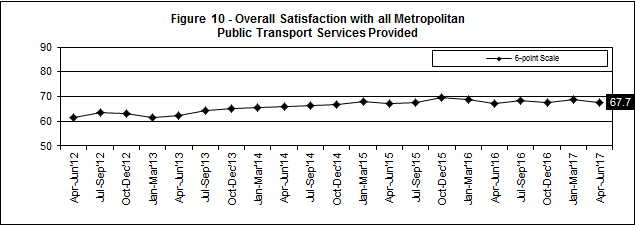 
Table 13a: Metropolitan trains individual overall satisfactionFigure 4: Metropolitan trains individual overall satisfaction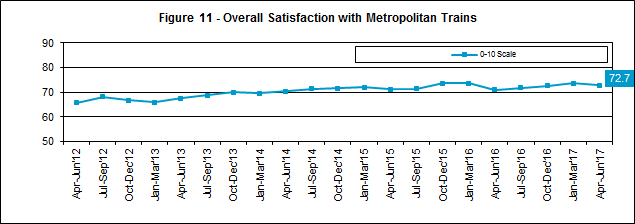 Table 13b: Metropolitan trams individual overall satisfactionFigure 5: Metropolitan trams individual overall satisfaction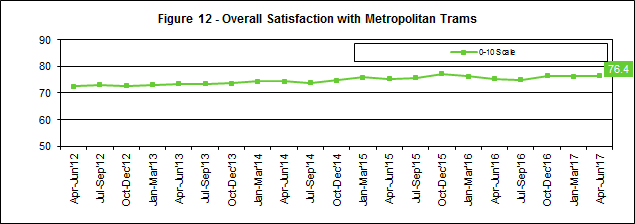 Table 13c: Metropolitan buses individual overall satisfactionFigure 6: Metropolitan buses individual overall satisfaction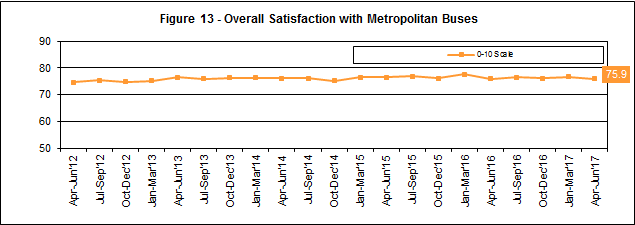 Metropolitan trainsFigure 6a: Satisfaction with key service aspects for metropolitan trains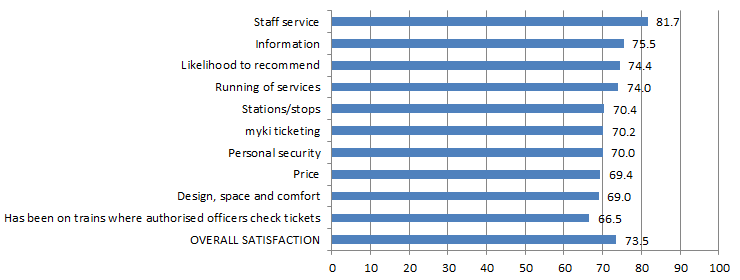 Table 14a: Satisfaction with key service aspects for metropolitan trainsMetropolitan tramsFigure 6b: Satisfaction with key service aspects for metropolitan tramsTable 14b: Satisfaction with key service aspects for metropolitan trams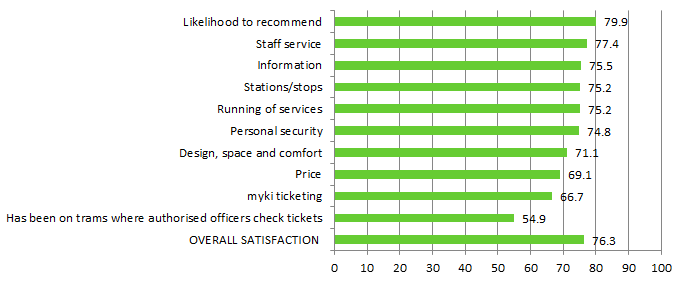 Metropolitan busesFigure 6c: Satisfaction with key service aspects for metropolitan busesTable 14c: Satisfaction with key service aspects for metropolitan buses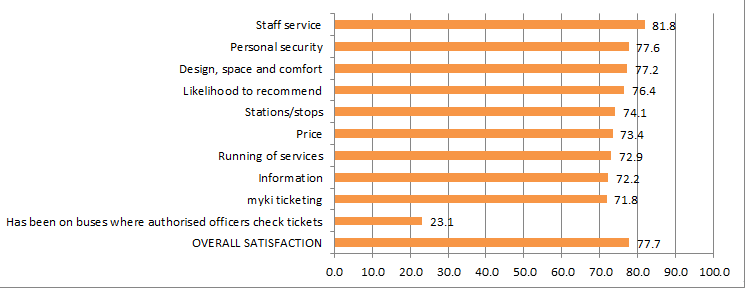 V/Line modesTable 15a: V/Line trains individual overall satisfactionTable 15b: V/Line coaches individual overall satisfactionFigure 7: V/Line individual overall satisfaction – trains and coaches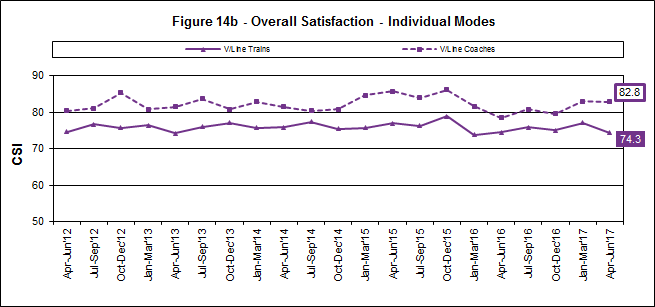 Figure 7a: Satisfaction with key service aspects for V/Line trains 
Table 16a: Satisfaction with key service aspects for V/Line trains
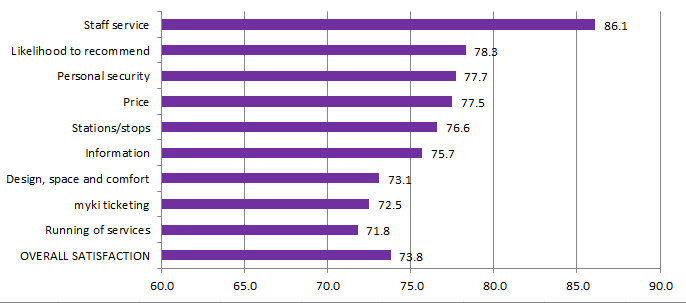 V/Line coachesFigure 7b: Satisfaction with key service aspects for V/Line coaches
Table 16b: Satisfaction with key service aspects for V/Line coaches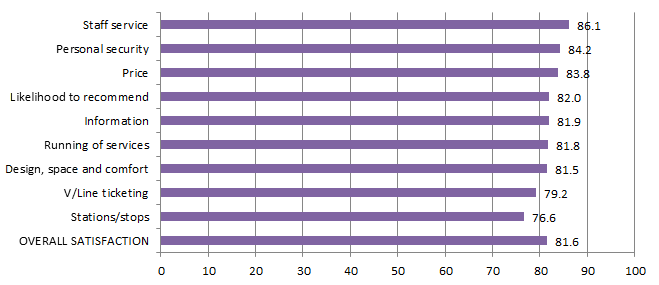 Travel behaviour and ticketingTravel behaviourThe proportion of non-users of public transport continued to remain relatively stable in the June  2017 quarter with 13 per cent stating they ‘hardly ever’ or ‘never use’ public transport. Usage of public transport saw an increase in occasional users (less than 3 days a week) at the expense of regular commuters.Figure 8: Main purpose of trip on weekday and weekendTable 17: Main purpose of trip on weekday and weekendSource – Nature Research PTV Tracker (until June 2017)The main purpose for using public transport on both a weekday and weekend is for leisure purposes. Across the week, there is a more even spread of reasons used public transport, with well over a third using it for work and over a quarter using it for running errands or day to day tasks. myki device availabilityA private company, NTT Data Payment Services Victoria (PSV), is under contract to the Victorian Government to operate and maintain the myki ticketing system for Victoria’s public transport network as per the new Ticketing System Services Agreement.myki device availability measurements for the Ticketing System Services Agreement measures the availability of devices during operational shift hours only. This measure forms the bas (or unweighted) availability.The unweighted availability is adjusted based on whether the device is unavailable during a peak period and if the device is located within the top 10 per cent of the busiest train stations (based on fare payment device volumes). This measure becomes the weighted availability (as reported below), by which PSV is assessed against.It should be noted that 'myki reader (mobile)' excludes readers deployed on trams, as in accordance with the Ticketing System Services Agreement.Table 18: Month-by-month NTT Data Key Performance Indicator calculated availability (per cent)Note: As a consequence of the new performance methodology, the Ticketing System Services Agreement reported device availability from January 2017 onwards cannot and should not be used as a comparison to performance in December 2016 or earlier.Figure 9: Month-by-month NTT Data Performance Indicator calculated availability (per cent)The Victorian Government entered into a contract with a private company, NTT Data Payment Services Victoria, to operate and maintain the myki ticketing system for Victoria’s public transport network as per the new Ticketing System Services Agreement. This contract, which came into effect on 1 January 2017, contains new key performance indicators. These new key performance indicators and the results will be published in an upcoming issue of Track Record, including data from January 2017 onwards.Fare complianceAttitudes toward Authorised OfficersFigure 10: Attitudes toward Authorised Officers (per cent)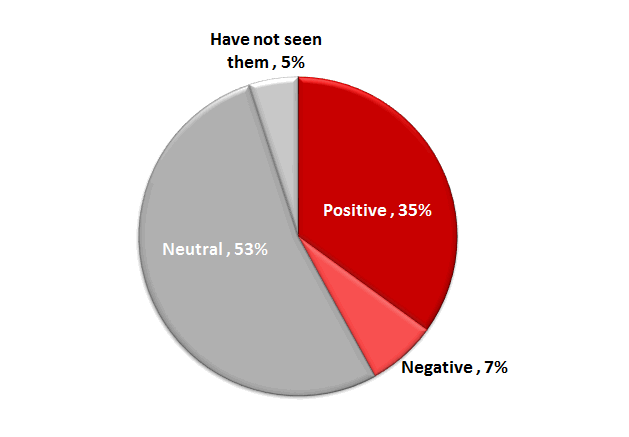 Table 19: Detailed attitudes toward Authorised OfficersSource – Nature Research PTV Tracker (until Jun17)Just over a third (35 per cent) of public transport users reported feeling positive towards Authorised Officers in the June 2017 quarter, down slightly from last quarter (39 per cent). The decrease in overall positive feelings is driven by an increase in those feeling neutral (from 47 per cent last quarter to 53 per cent this quarter).Customer serviceDigital productsPTV’s website provides journey planning, timetable and ticketing information for metropolitan Melbourne and regional Victoria. The PTV mobile phone apps for iPhones and Android handsets feature timetable and journey planning information.Table 20: Website and app performance*The quarter total for unique visitors may be higher than the aggregate of the three months as a visitor may visit the website more than once during a month, but is only counted once in the quarter total.PTV websiteThe PTV website received 12.9 million sessions from customers in the April quarter; down 4.7 per cent from the March quarter’s record total. Usage was high and consistent in April and May, before dipping in line with seasonal trends in June.Journey plannerCustomers planned some 40.6 million journeys using PTV’s journey planner across our website, mobile phone apps and call center during the quarter. This is a 0.8 per cent increase on the previous quarter, and up 14.5 per cent on the same period last year. News and service alterationsA news article about planned bus replacements on the Cranbourne and Pakenham lines in early April was the most-viewed of the quarter (49,000 views) with other popular topics including the 2017 fare change and coach replacements on the Geelong and Warrnambool lines.Mobile appsCustomers used PTV’s mobile apps in 18.7 million sessions during the quarter, up 34.6 per cent year-on-year. Figure 11: Website and app sessions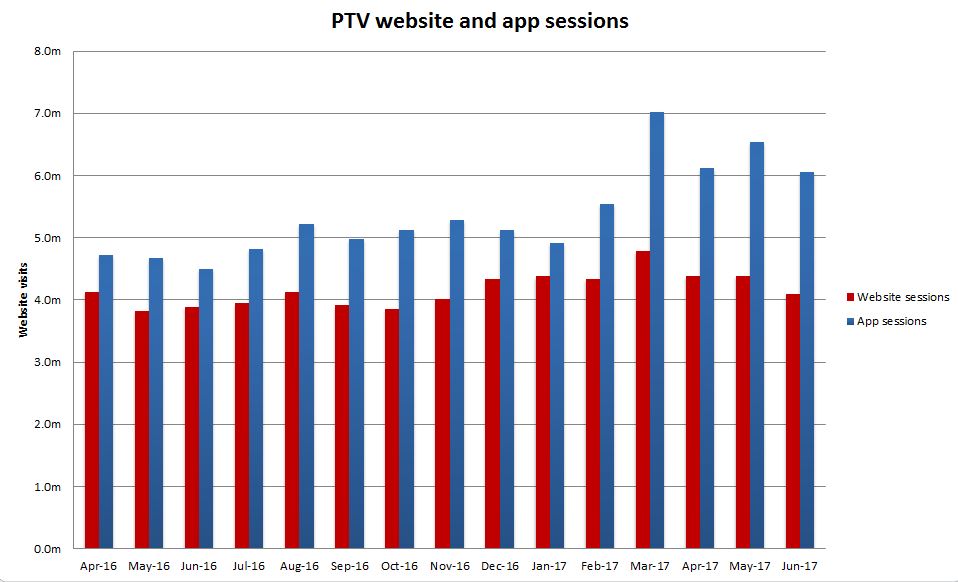 Source: Google analyticsTable 21: Website and app sessionsCall CentrePTV’s Call Centre provides journey and ticket information for metropolitan and regional services, as well as taking reservations and payment for V/Line tickets. It also collects feedback on behalf of all operators.Table 22: Call Centre calls received
Call volumes decreased 14.2 per cent this quarter and decreased 8 per cent against the same period last year.Figure 12: Call Volumes and Grade of Service (per cent) Table 23: Call Volumes and Grade of Service (per cent)
The Grade of Service (GOS) target of 80 per cent of calls answered within 30 seconds was met in April (82 per cent), May (83 per cent) and June (83 per cent).Industry-wide feedbackAbout industry feedbackFeedback data from all operators who have Resolve (Metro, Yarra, V/Line and PTV), is collected in a central database to aid industry-wide reporting and analysis. Bus data is provided to PTV by BusVic on behalf of its members.Stakeholder shareDuring the June quarter, stakeholders reported receiving 22,506 cases (excluding special needs booking requests); this was a 13 per cent decrease on the previous quarter, and yet up by 5 per cent year-on-year.PTV received 4,131 primary cases during the quarter; a 20 per cent decrease on the previous quarter, and an increase of 5 per cent year-on-year.Figure 13: Resolve – Stakeholder share 
Table 24: Resolve – Stakeholder share* Special needs booking requests have been removed Types of feedbackFigure 14: Types of feedback
Table 25: Types of feedbackIndustry feedbackFigure 15: Top five feedback issues across the industryNote: Top issues for cases entered into the Resolve database (excluding performance-based compensation claims and compliments).Table 26: Top five feedback issues across the industry
Note:  Top issues for cases entered into the Resolve database (excluding performance-based compensation claims and compliments).Table 27: Breakdown of top industry issue*
*Top industry feedback issue: Provision of information – 33.7 per cent of casesNote: Bus industry feedback categorisation does not currently allow for analysis beyond the top PTV issues feedback.PTV feedbackExcluding compliments, ‘Provision of information’ was the top feedback issue of the quarter, accounting for nearly 34 per cent of PTV cases.Mobile Products accounted for 45 per cent of the feedback received under ‘Provision of information’.51 per cent of the feedback came from the iPhone - PTV App 3.1.0. Issues consist of:> Train Real time> Accuracy> Future Enhancement.Service delivery accounted for 24 per cent of all PTV Cases. Requests include:> System improvement> Service change needed> Modal coordination.Some 1.33 per cent of cases received during the quarter were compliments. The top compliments were Staff and Undefined (accounting for 51 per cent of compliments).> 71 per cent of the compliments from Staff related to Call Centre> 40 per cent of the compliments from Undefined related to myki – product.Figure 16: PTV top five feedback issuesNote: Bus industry feedback categorisation does not currently allow for analysis beyond the top PTV issues feedback.Table 28: PTV top five feedback issues
Note: Top issues for cases entered into the Resolve database (excluding performance-based compensation claims and compliments).Table 29: Breakdown of top PTV issue*
*Top PTV issue: Provision of Information: 33.7 per cent of cases.Note: Bus industry feedback categorisation does not currently allow for analysis beyond the top PTV issues feedback.Track RecordIssue 71 Services April-June 2017
Victorian transport services quarterly performance bulletinModeThresholdApr–Jun 2016Jul–Sep  2016Oct–Dec  2016Jan–Mar  2017Apr–Jun  2017Metropolitan trains4 minutes, 59 seconds late92.492.691.491.991.4Metropolitan trams – average over route4 minutes, 59 seconds late83.984.382.582.281.5Metropolitan trams – at destination4 minutes, 59 seconds late74.274.772.172.269.5V/Line trainspunctuality88.190.286.281.783.5Metropolitan buses – average over routepunctuality79.481.479.680.180.8LineApr-Jun 2016Jul-Sep 2016Oct-Dec 2016Jan-Mar 2017Apr-Jun 2017Alamein90.4%92.7%89.0%91.5%91.8%Belgrave80.3%81.9%82.5%86.9%86.9%Craigieburn91.3%91.1%88.7%88.5%89.7%Cranbourne83.9%85.8%84.9%85.0%81.7%Frankston93.5%90.7%89.1%88.6%88.7%Glen Waverley94.9%94.8%95.2%95.7%94.1%Hurstbridge91.9%93.3%92.1%92.6%91.9%Lilydale85.4%86.8%84.8%89.7%89.5%Pakenham86.0%86.5%87.0%87.4%84.3%Sandringham94.1%93.7%95.8%95.7%94.6%South Morang94.8%95.2%94.0%93.8%93.6%Stony Point94.4%87.8%87.7%83.6%72.6%Sunbury91.3%91.6%90.8%88.8%88.5%Upfield93.7%94.1%91.8%90.2%89.8%Werribee91.0%93.0%91.0%90.6%91.1%Williamstown94.3%94.7%93.0%93.2%92.1%Network total90.7%91.1%90.1%90.6%89.9%LineApr-Jun 2016Jul-Sep 2016Oct-Dec 2016Jan-Mar 2017Apr-Jun 2017Alamein93.7%94.7%93.3%93.9%93.7%Belgrave89.3%89.9%91.3%92.7%93.4%Craigieburn93.3%93.5%91.9%90.6%92.5%Cranbourne88.2%87.7%87.4%89.1%84.5%Frankston94.6%92.2%88.9%88.5%88.9%Glen Waverley97.7%97.9%96.7%97.7%97.3%Hurstbridge94.6%94.5%93.4%94.7%93.5%Lilydale90.9%92.4%90.6%93.5%93.2%Pakenham86.5%87.5%86.0%86.1%84.6%Sandringham95.8%95.3%96.5%95.7%95.4%South Morang94.2%95.3%94.4%95.2%94.4%Stony Point96.4%92.9%90.5%87.4%86.9%Sunbury93.7%93.7%91.8%91.2%92.2%Upfield94.8%95.1%93.1%93.3%92.0%Werribee94.1%93.8%91.8%93.3%91.9%Williamstown95.8%96.0%93.9%95.1%95.1%Network total93.3%93.4%92.0%92.6%92.1%ModeMeasureApr-Jun 2016Jul-Sep 2016Oct-Dec 2016Jan-Mar 2017Apr-Jun 2017Metropolitan trains% timetable delivered98.898.898.698.999.0Metropolitan trams% timetable delivered98.898.998.798.498.4V/Line trains% services delivered98.198.397.996.898.4Metropolitan buses% services delivered>99.9>99.9>99.9>99.9>99.9LineQ2
2016Q3
2016Q4 2016Q1 2017Q2 2017Services scheduled to run through the loop Q2 2017Alamein61575555831,281Belgrave10810588681144,277Craigieburn18164323226,345Cranbourne2041681901972013,524Frankston1071251231501973,866Glen Waverley41436339633,844Hurstbridge11391520126,039Lilydale1661731561342166,657Pakenham2041651942141986,448Sandringham24211616211,300South Morang13371026165,628Sunbury1411448256,361Upfield12113113154,716Werribee (Delivered Bypassing City Loop)710561592Werribee (Delivered Bypassing Westona Loop)728611178878,224Werribee (Delivered Bypassing Both Loops)–3–––1,291Grand Total1,0621,0701,1441,0471,28569,893MeasureApr-Jun 2016Jul-Sep 2016Oct-Dec 2016Jan-Mar 2017Apr-Jun 2017Total number of timetabled services192,284194,826193,373193,240190,478Number of express run services4618571Percentage of total services run as unplanned express0.00.00.00.00.0MeasureThresholdTrainsTramsV/LinePunctualityArrival by 4 minutes, 59 seconds8877-Arrival by 5 minutes, 59 seconds--92*ReliabilityPercentage of timetable delivered9898-Percentage of services delivered--96Payment typeApr-Jun 2016Jul-Sep 2016Oct-Dec 2016Jan-Mar 2017Apr-Jun 2017Base contract59,47155,80861,61452,67665,807Incentive or penalty2,1272,5443,4443,2591,797Customer Experience Performance Regime00000Revenue Reset Adjustment Payment28,95420,63620,63630,46130,799Maintenance and projects164,21363,49561,11963,16769,934Rolling stock219,68829,44522,54321,77323,699Operations and systems312,23317,32214,71812,98515,047TOTAL186,685189,250184,074184,321207,084Payment typeApr-Jun 2016Jul-Sep 2016Oct-Dec 2016Jan-Mar 2017Apr-Jun 2017Base contract4804,1687,222-2,148-2,835Incentive and penalty-1,220-120-1,221-586-1,541Customer Experience Performance Regime0044400Revenue Reset Adjustment Payment17,85920,74520,74519,23718,780Maintenance and projects124,54911,37515,88011,03811,782Rolling stock8,7678,7678,4297,5276,738Operations and systems23,1043,2138,5113,1783,338TOTAL53,53948,14860,00938,24636,261Payment typeApr-Jun 2016Jul- Sep 2016Oct- Dec 2016Jan-Mar 2017Apr-Jun 2017Base contract129,836132,052129,469113,49481,379Regional Coaches8,5730000Farebox21,50822,69823,29925,62323,876Rolling stock8,9538,9538,9538,9538,953Total168,870163,703161,721148,071114,208Payment typeApr-Jun 2016Jul-Sep 2016Oct-Dec 2016Jan- Mar 2017Apr-Jun 2017Metropolitan146,975150,621151,528155,331153,429Regional29,11428,88029,54130,70731,633School56,11357,30657,31839,15958,220Total232,201236,808238,387225,198243,282Apr – Jun  2015Jul – Sep  2015Oct – Dec  2015Jan – Mar  2016Apr – Jun 2016Jul – Sep 2016Oct – Dec  2016Jan – Mar  2017Apr – Jun  201768.167.367.869.669.068.567.568.867.7ModeApr – Jun  2015Jul – Sep  2015Oct – Dec  2015Jan – Mar  2016Apr – Jun 2016  Jul – Sep 2016Oct – Dec  2016Jan – Mar  2017Apr – Jun  2017Metropolitan Trains71.271.473.573.570.971.772.673.572.7ModeApr – Jun  2015Jul – Sep  2015Oct – Dec  2015Jan – Mar  2016Apr – Jun 2016  Jul – Sep  2016Oct – Dec  2016Jan – Mar  2017Apr – Jun  2017Metropolitan Trams75.275.677.176.375.276.476.476.276.4ModeApr – Jun  2015Jul – Sep  2015Oct – Dec  2015Jan – Mar  2016Apr – Jun  2016Jul – Sep  2016Oct – Dec  2016Jan – Mar  2017Apr – Jun  2017Metropolitan Buses76.576.676.976.177.776.076.176.775.9Satisfaction indicatorScoreSignificant change from previous quarterStaff service81.7–Likelihood to recommend74.4–Information75.5–Running of services74.0–Personal security70.0–Has been on trains where authorised officers check tickets66.5–Stations/stops70.4–Design, space and comfort69.0–myki ticketing70.2–Price69.4–Overall satisfaction72.7–Satisfaction indicatorScoreSignificant change from previous quarterLikelihood to recommend79.9–Staff service77.4–Running of services75.2–Stations/stops75.2–Information75.5–Personal security74.8–Design, space and comfort71.1–Price69.1–myki ticketing66.7–Has been on trams where authorised officers check tickets54.9–Overall satisfaction76.4–Satisfaction indicatorScoreSignificant change from previous quarterStaff service81.8–Personal security77.6–Design, space and comfort77.2–Likelihood to recommend76.4–Stations/stops74.1–Information72.2–Price73.4–Running of services72.9–myki ticketing71.8–Has been on buses where authorised officers check tickets23.1–Overall satisfaction75.9–ModeApr – Jun  2015Jul – Sep  2015Oct – Dec  2015Jan – Mar  2016Apr – Jun  2016 Jul – Sep  2016Oct – Dec  2016Jan – Mar  2017Apr – Jun  2017V/Line trains76.976.278.873.874.575.875.077.174.3ModeApr – Jun  2015Jul – Sep  2015Oct – Dec  2015Jan – Mar  2016Apr – Jun  2016Jul – Sep  2016Oct – Dec  2016Jan – Mar  2017Apr – Jun  2017V/Line coaches84.685.783.986.181.678.480.882.982.8Satisfaction indicatorScoreSignificant change from previous quarterStaff service86.1–Likelihood to recommend78.3–Personal security77.7–Information75.7DecreaseStations/stops75.6DecreasePrice77.5–Design space and comfort73.1Decreasemyki ticketing72.5–Running of services71.8–Overall satisfaction74.3DecreaseSatisfaction indicatorScoreSignificant change from previous quarterStaff service86.1–Price83.8–Personal security84.2–Likelihood to recommend82.0–V/Line ticketing79.2–Design, space and comfort81.5–Information81.9–Running of Services81.8–Stations/stops76.6–Overall satisfaction82.8–Purpose of tripWeekday  
(Apr – Jun 2017)Weekend
(Apr – Jun 2017)To get to / from work38%5%To get to / from leisure activities44%84%To get to / from place of study7%0%To get errands / chores/ day to day tasks done28%17%Something else1%2%EquipmentApr 2017May 2017Jun 2017myki gate99.2899%99.4487%99.5125%myki reader (mobile)99.8130%99.7450%99.7019%myki reader (stationary)99.5388%99.6323%99.4320%Attitudes towards authorised officersApr-Jun 2016Jul-Sep 2016Oct-Dec 2016Jan-Mar 2017Apr-Jun 2017Neutral43%29%32%47%53%Pleased18%23%22%17%15%More secure23%30%29%22%20%Annoyed5%6%5%3%4%Nervous3%2%3%1%2%Harassed2%3%2%2%1%Have not seen them6%7%6%7%5%Sample size400400400400400Apr 2017May 2017Jun 2017Quarter totalQuarter on quarter change*Year on year change*Website sessions4.4m4.3m4.1m12.9m-4.7%+8.6%App sessions6.1m6.5m6.1m18.7m+7.0%+34.6%MonthApr 2016May 2016Jun 2016Jul 2016Aug 2016Website session4,131,1973,824,9903,887,2481,785,6871,906,603App sessions4,720,286 4,679,908 4,501,484 4,819,738  5,216,392 MonthSep 2016Oct 2016Dec 2016Nov 2016Jan 2017Website sessions1,825,140 3,850,042 4,336,537 4,020,0204,334,701App sessions4,980,793 5,124,999 5,129,984 5,289,706 4,921,646MonthFeb 2017Mar 2017Apr 2017May 2017Jun 2017Website sessions4,446,2344,686,265 4,378,338  4,387,262 4,094,648 App sessions5,543,4057,018,876611421965328696063905MeasureApr 2017May 2017Jun 2017Quarter TotalQuarter on quarter changeYear on year changeCalls received105,75489,05184,003278,808-14.2%-8%CallsJun 2016Jul 2016Aug 2016Sep 2016Oct 2016Nov 2016Dec 2016Jan 2017Feb 2017Mar 2017Apr 2017May 2017Jun 2017offered99,06797,55095,861101,457100,38099,164113,444110,23399,327115,463105,75489,05184,003answered96,00293,89592,33297,80096,55795,049108,283104,09493,694111,456101,10585,98881,350GOS%82%79%81%81%82%80%78%75%74%84%82%83%83%OperatorTotal number of casesShare of all casesQuarter-on-quarter changeYear-on-year changeMetro Trains5,48324%-7%-4%Yarra Trams3,45115%7%6%Bus6,33928%-18%13%V/Line3,10214%-19%4%Public Transport Victoria4,13118%-20%9%Total22,506100%-13%5%Feedback typePercentageComplaint78.7Compliment3.4Enquiry6.3Suggestion2.6Others9.0IssuePercentageService delivery32.1Infrastructure17.0Provision of information16.5Staff14.8Ticketing and policy7.0IssuePercentageDelayed23.1Service Disruption18.2Overcrowding11.8Service Change Needed9.3System Improvement8.1IssuePercentageProvision of information33.7Service delivery24.0Infrastructure18.2Ticketing and policy17.4Staff3.7IssuePercentageMobile Products45.3Timetable16.6Website15.1Journey Planner7.3Information Request4.6